Приложение 5к Порядку ведения Государственного реестра нормативных правовых актовДонецкой Народной Республикии предоставления сведений,содержащихся в нем(пункт 4.10)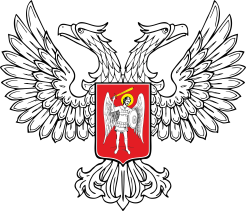 МИНИСТЕРСТВО ЮСТИЦИИДОНЕЦКОЙ НАРОДНОЙ РЕСПУБЛИКИИЗВЛЕЧЕНИЕ из Государственного реестра нормативных правовых актов Донецкой Народной Республики__.__.20__										№___________1. (фамилия, имя, отчество (для физических лиц) либо название юридического лица (для юридических лиц) заявителя)2.  Данные официального представителя юридического лица, через которого подавался запрос.3. Дата запроса _______________________________________________________4. Номер запроса ______________________________________________________5. Параметры, по которым осуществлялся поиск:Продолжение приложения 5Обратная сторона6. Данные о нормативном правовом акте:7. Исполнитель: 			(должность, фамилия, инициалы, подпись, контактный номер телефона)____________________		___________________		__________________(наименование должности		 (подпись уполномоченного	 (инициалы, фамилия, уполномоченного должностного	 должностного лица)		ответственного лица)лица)				М.ПФамилияИмяОтчествоДолжностьДолжностьДокумент, на основании которого действует представительДокумент, на основании которого действует представительДокумент, на основании которого действует представительПравотворческий орган, издавший нормативный правовой актПравотворческий орган, издавший нормативный правовой актВид НПАВид НПАДата НПАНомер НПАНомер НПАНомер НПАНаименование НПАНаименование НПАНаименование НПАНаименование НПАРегистрационный номерРегистрационный номерДата государственной регистрацииДата государственной регистрацииДействие нормативного правового актаДействие нормативного правового актаИсточник и дата опубликованияИсточник и дата опубликования